FINALNI IZVJEŠTAJ O REALIZACIJI MANIFESTACIJE / FESTIVALA / KULTURNOG PROGRAMAPODACI O ORGANIZACIJIPODACI O MANIFESTACIJI /FESTIVALU / KULTURNOM PROGRAMUI OPIS MANIFESTACIJE / FESTIVALA / KULTURNOG PROGRAMAOvdje je potrebno ukratko opisati manifestaciju/festival / kulturni program  i navesti koje su to aktivnosti predviđene da budu realizovane tokom cjelokupnog trajanja manifestacije / festivala / kulturnog programa.II REZULTATI I AKTIVNOSTI U TOKU IZVJEŠTAJNOG PERIODADetaljan opis realizovanih aktivnostiAktivnost 1: naziv aktivnostiDetaljan opisAktivnost 2: naziv aktivnostiDetaljan opisAktivnost 3: naziv aktivnostiDetaljan opisSaradnja sa partnerima, saradnicima, lokalnom samoupravom i drugim akterimaOpišite konkretne aktivnosti partnerske/ih organizacije/a u izvještajnom periodu, uključujući i nivo ispunjavanja dogovorenih obaveza u skladu sa aktivnostima manifestacije / festivala / kulturnog programa.  Osim toga, navedite nivo uključenosti lokalne samouprave u realizaciji manifestacije / festivala / kulturnog programa i doprinos iste. Navedite da li je tokom realizacije manifestacije / festivala / kulturnog programa ostvarena saradnja s drugim akterima? Ukoliko je odgovor da, opišite saradnju i njen uticaj.Izazovi u realizacijiMolimo vas da opišete neočekivane poteškoće/probleme tokom realizacije manifestacije / festivala / kulturnog programa , kao i mjere preduzete za prevazilaženje tih poteškoća/problema.Napomene/naučene lekcijeOvdje navedite sve dodatne informacije relevantne za izvještaj i naučene lekcije koje se tiču izvještajnog perioda.III MONITORING PROJEKTA I EVALUACIJAUkratko objasniti šta je sve realizovano tokom izvještajnog perioda u svrhu monitoringa i evaluacije i kako su se vršili monitoring i evaluacija realizovanih aktivnosti.IV VIDLJIVOST KULTURNE MANIFESTACIJE / FESTIVALA / PROGRAMAU ovom dijelu je neophodno navesti koje su to realizovane aktivnosti medijski ispraćene. Za svaku od navedenih aktivnosti potrebno je dostaviti press clipping sa informacijama o tome ko je objavio vijesti o organizaciji navedene aktivnosti (npr. broj članaka u pisanim medijima, broj internet objava, broj TV objava, itd).V PRILOZIU ovom dijelu potrebno je dodati priloge, tj. sve ono što je od relevantnosti za  manifestaciju / festival / kulturni program i što pomaže boljem razumijevanju realizovanih aktivnosti.FINALNI IZVJEŠTAJ O KORIŠĆENJU SREDSTAVANaziv manifestacije / festivala /kulturnog programa: _____________________________________________________________Naziv organizatora: __________________________________________________________Datum potpisivanja ugovora i broj: __________________________________________________Ukupna odobrena sredstva: ________Uplaćena sredstva: ___________Ukupni troškovi: _________________Tražena sredstva: ________________Balans (ukoliko postoji): ___________Datum:_______________						              Ovlašćena osoba:                                                                                     						_______________________________                                                 ___________________ (ime organizatora manifestacije/festivala/kulturnog programa) je odgovorna za prikupljanje i osiguranje cjelokupne prateće dokumentacije i informacija koje se odnose na Ugovor, a na zahtjev Sekretarijata za kulturu, sport I društvene djelatnosti.NAPOMENA: U prilogu Izvještaja potrebno je dostaviti originalne ili ovjerene kopije faktura za nabavljenu robu i pružene usluge, izvode poslovne banke o prenešenim sredstvima sa računa organizatora na račun povjerioca kao i validne dokaze nadležnog organa o izmirenju poreske obaveze za sva angažovana lica shodno ugovorima).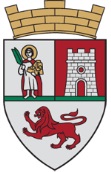 Crna GoraOpština KotorSekretarijat za kulturu, sport i društvene djelatnostiStari grad 31785330 Kotor, Crna Goratel. +382(0)32 325 874fax. +382(0)32 325 874kultura@kotor.mewww.kotor.meNaziv organizacije:	     Adresa:Telefon:E-mail adresa:Ovlašćena osoba:Zaposleni u organizaciji:
Broj žiro računaNaziv manifestacije / festivala / kulturnog programa:Datum potpisivanja ugovora:Trajanje manifestacije / festivala / kulturnog programa : od-doIzvještajni period:od-doUkupna vrijednost manifestacije / festivala / kulturnog programa:Iznos sopstevnog finansiranja (ukoliko postoji):Dosadašnji troškovi:Uplaćena sredstva:Troškovi u izvještajnom periodu:Lokacija – grad:Opis kategorije troškovaPlanirani trošak po kategorijamaUtrošena sredstva po kategorijamaDokaz (br. fakture, ugovor, izvod, račun i sl.)Ukupno utrošena sredstva po kategorijamaOvdje prepisujete kategorije iz tabele  odobrenog budžeta manifestacije/festivala/kulturnog programa.Iznos iz tabele budžeta iz ugovora, za tu kategorijuOvdje navesti svaki pojedinačni iznos uplaćen u okviru ove stavke, plus na dnu:Ukupno: xxxOvdje naspram svakog pojedinačnog iznosa iz prethodne kolone upisati broj fakture ili ugovora na koji je uplata odnosiUkupno potrošena sredstvaUKUPNO